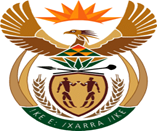 MINISTRY OF SPORT, ARTS AND CULTURE  REPUBLIC OF SOUTH AFRICANATIONAL ASSEMBLY  QUESTION FOR WRITTEN REPLY QUESTION NO.: 881			Mrs H Denner (FF Plus) to ask the Minister of Sport, Arts and Culture:With regard to the R34 million deficit faced by the Netball World Cup organising committee less than five months before the specified tournament is to be held in Cape Town, (a) what is the reason for the specified deficit and (b) how will it be resolved to avoid an embarrassment for Netball South Africa and the Republic in the eyes of the international netball community?			        NW987E REPLY:According to the information received from the Department of Sport, Arts and Culture: (a)	 	The Netball World Cup Organizing Committee in its response and in terms of the 	information recently presented to the Department has indicated that their budget shows a possible surplus.(b)		Based on the reply to part (a) of the question, reply to part (b) of the question falls away since there is no deficit.